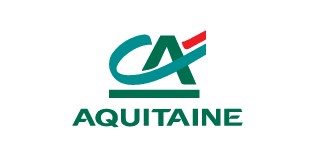 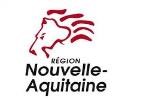 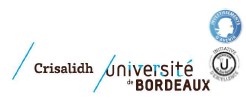 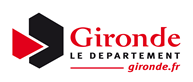 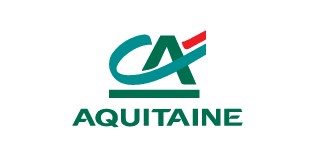 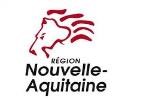 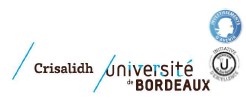 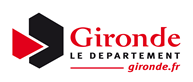 L’ensemble de ce dossier est à transmettre à l'adresse :  morgane.richard@u-bordeaux.fr avant le 31 octobre 2018.  Pièces à joindre au dossier Une copie du mémoire/rapport de stage/descriptif approfondi du projet Un résumé du mémoire/projet/rapport de stage précisant les objectifs, la problématique, les thèmes traités, les éléments de l'analyse, les conclusions, la dimension innovante et l'intérêt pour la chaire (2 pages maximum) Un  CV Une pièce d'identité à jour Un RIB  Candidat(e)  Nom : ……………………………………………………..…………………...... Prénom : …………………………………………………..…………………….	Établissement universitaire de rattachement :…………………………………………………………………………………..Cursus suivi :……………………………………………………………………...Téléphone(s) :……………………………………………………………………Courriel :………………………………………………………...………………Adresse : ………………………………………………………...……………  Stage effectuéDates du stage : ………………………………………………………….. Description de la structure d'accueil :  ………………………………………………………………………………… ………………………………………………………………………………… ………………………………………………………………………………… Directeur de stage :  …………………………………………………………………………………  Contexte du stage : ………………………………………………………………………………… ……………………………………………………………………………………………………………………………………………………………………  Objet sur lequel votre stage est évaluéPrécisez si l’évaluation de votre stage porte sur : Un mémoire (de recherche, d’étude de cas…) rédigé à l’issue du stage Un rapport d’activités « opérationnelles » réalisées lors du stage Un dossier de présentation d’un projet (outil, guide, méthode, nouvelle activité…) que vous avez développé lors du stage Autre (n’hésitez pas à apporter toute précision utile)………………………………………………………………………………… …………………………………………………………………………………Ce travail peut-il être mis à disposition ? (Précisez notamment si l’accord d’un tiers commanditaire est requis)  Directeur(s) du mémoire/projet/rapport de stage :  …………………………………………………………………………………  Travaux présentés pour le prix de Master :Titre du mémoire/projet/rapport de stage : ………………………………………………………………………………… …………………………………………………………………………………Date et lieu de la soutenance si une soutenance est prévue : ………………………………………………………………………………….Note obtenue si elle est connue au moment de la candidature : ……………….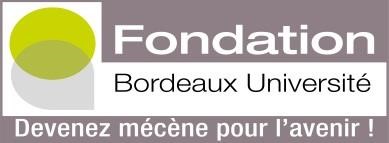 Chaire CRISALIDH Innovation sociale et territoires Dossier de candidature  Prix de master  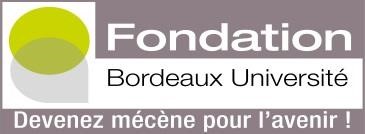 Chaire CRISALIDH Prix de master  